 Iowa Department					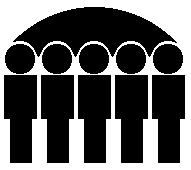 Of Human ServicesJessie Rasmussen, Director	  			 SUPPLEMENTAL SECURITY INCOME PROGRAMFEBURARY, 2002Supplemental Security Income (SSI)-The expenditures reported in this section are paid to Iowa residents under the federally administered Supplemental Security Income program.  All expenditures reported in this section are 100% federal dollars.State of Iowa Supplemental Monies - (Federal Adm) -The expenditures reported in this section are administered by the federal Social Security Administration onBehalf of the State of Iowa and reimbursed by the State of Iowa.  These expenditures are made for personsreceiving assistance under the Mandatory, Family Life Home, Blind Allowance, or Dependent Personcategories of the State Supplementary Assistance program.  Expenditures are 100% state funded.State of Iowa Supplemental Monies - Iowa Adm/IHHRC-The expenditures reported in this section are administered by the State of Iowa, are 100% state funded,and are for payments to individuals receiving in-home health-related care services under the StateSupplementary Assistance program.Standard Reporting Unit	Prepared by:      Judy DarBureau of Research and Statistics	Statistical Research AnalystDivision of Data Management	(515) 281-46951S470A038-A                                      IOWA DEPARTMENT OF HUMAN  SERVICES                         PAGE                  1                                       SUPPLEMENTAL-SECURITY INCOME PROGRAM FOR FEBRUARY  2002              DATE PRINTED 03-01-20020************************************************************************************************************************************0 COUNTY - ADAIR                                         STATE OF IOWA SUPPLEMENTATION MONIES                                               ------------------------------------------------------                           SSI                         FEDERAL                                                      IOWA                                                         ADM                                                     ADM/IHHRC                       NO.          AMT             NO.          AMT                                          NO.          AMT AGED                   21        2,598.45            0             .00                                         0             .000BLIND                   0             .00            0             .00                                         0             .000DISABLED               73       28,516.37            4        1,065.00                                         0             .000 TOTALS                94       31,114.82            4        1,065.00                                         1          478.290************************************************************************************************************************************0 COUNTY - ADAMS                                         STATE OF IOWA SUPPLEMENTATION MONIES                                               ------------------------------------------------------                           SSI                         FEDERAL                                                      IOWA                                                         ADM                                                     ADM/IHHRC                       NO.          AMT             NO.          AMT                                          NO.          AMT AGED                    9        1,737.11            1           22.00                                         0             .000BLIND                   3          766.34            3           66.00                                         0             .000DISABLED               74       22,082.96            2          546.00                                         0             .000 TOTALS                86       24,586.41            6          634.00                                         0             .000************************************************************************************************************************************0 COUNTY - ALLAMAKEE                                     STATE OF IOWA SUPPLEMENTATION MONIES                                               ------------------------------------------------------                           SSI                         FEDERAL                                                      IOWA                                                         ADM                                                     ADM/IHHRC                       NO.          AMT             NO.          AMT                                          NO.          AMT AGED                   39        4,976.62            1          273.00                                         0             .000BLIND                   3        1,112.30            3           66.00                                         0             .000DISABLED              118       33,803.68            2          546.00                                         0             .000 TOTALS               160       39,892.60            6          885.00                                         7        3,105.410************************************************************************************************************************************0 COUNTY - APPANOOSE                                     STATE OF IOWA SUPPLEMENTATION MONIES                                               ------------------------------------------------------                           SSI                         FEDERAL                                                      IOWA                                                         ADM                                                     ADM/IHHRC                       NO.          AMT             NO.          AMT                                          NO.          AMT AGED                   33        3,662.64            2          135.60                                         0             .000BLIND                   2          301.00            2          317.00                                         0             .000DISABLED              384      142,016.10           30        7,190.00                                         0             .000 TOTALS               419      145,979.74           34        7,642.60                                        18        7,967.301S470A038-A                                      IOWA DEPARTMENT OF HUMAN  SERVICES                         PAGE                  2                                       SUPPLEMENTAL-SECURITY INCOME PROGRAM FOR FEBRUARY  2002              DATE PRINTED 03-01-20020************************************************************************************************************************************0 COUNTY - AUDUBON                                       STATE OF IOWA SUPPLEMENTATION MONIES                                               ------------------------------------------------------                           SSI                         FEDERAL                                                      IOWA                                                         ADM                                                     ADM/IHHRC                       NO.          AMT             NO.          AMT                                          NO.          AMT AGED                   10        1,620.40            0             .00                                         0             .000BLIND                   1          371.00            1           22.00                                         0             .000DISABLED               37       13,693.20            2          546.00                                         0             .000 TOTALS                48       15,684.60            3          568.00                                         0             .000************************************************************************************************************************************0 COUNTY - BENTON                                        STATE OF IOWA SUPPLEMENTATION MONIES                                               ------------------------------------------------------                           SSI                         FEDERAL                                                      IOWA                                                         ADM                                                     ADM/IHHRC                       NO.          AMT             NO.          AMT                                          NO.          AMT AGED                   27        4,304.52            1           41.00                                         0             .000BLIND                  10        3,081.64           11          751.00                                         0             .000DISABLED              205       66,637.99            8        2,042.00                                         0             .000 TOTALS               242       74,024.15           20        2,834.00                                         5        2,277.450************************************************************************************************************************************0 COUNTY - BLACK HAWK                                    STATE OF IOWA SUPPLEMENTATION MONIES                                               ------------------------------------------------------                           SSI                         FEDERAL                                                      IOWA                                                         ADM                                                     ADM/IHHRC                       NO.          AMT             NO.          AMT                                          NO.          AMT AGED                  145       29,234.34            2          277.75                                         0             .000BLIND                  48       15,149.46           42          897.79                                         0             .000DISABLED            2,424      945,253.41           43        9,115.95                                         0             .000 TOTALS             2,617      989,637.21           87       10,291.49                                        63       25,472.440************************************************************************************************************************************0 COUNTY - BOONE                                         STATE OF IOWA SUPPLEMENTATION MONIES                                               ------------------------------------------------------                           SSI                         FEDERAL                                                      IOWA                                                         ADM                                                     ADM/IHHRC                       NO.          AMT             NO.          AMT                                          NO.          AMT AGED                   30        4,269.22            1           11.00                                         0             .000BLIND                   7        1,544.33            6          121.00                                         0             .000DISABLED              321       80,643.16           10        2,267.00                                         0             .000 TOTALS               358       86,456.71           17        2,399.00                                         3        1,165.321S470A038-A                                      IOWA DEPARTMENT OF HUMAN  SERVICES                         PAGE                  3                                       SUPPLEMENTAL-SECURITY INCOME PROGRAM FOR FEBRUARY  2002              DATE PRINTED 03-01-20020************************************************************************************************************************************0 COUNTY - BREMER                                        STATE OF IOWA SUPPLEMENTATION MONIES                                               ------------------------------------------------------                           SSI                         FEDERAL                                                      IOWA                                                         ADM                                                     ADM/IHHRC                       NO.          AMT             NO.          AMT                                          NO.          AMT AGED                   28        4,139.43            1          273.00                                         0             .000BLIND                   3          839.00            3           66.00                                         0             .000DISABLED              158       50,840.14            4          899.00                                         0             .000 TOTALS               189       55,818.57            8        1,238.00                                         4        1,737.680************************************************************************************************************************************0 COUNTY - BUCHANAN                                      STATE OF IOWA SUPPLEMENTATION MONIES                                               ------------------------------------------------------                           SSI                         FEDERAL                                                      IOWA                                                         ADM                                                     ADM/IHHRC                       NO.          AMT             NO.          AMT                                          NO.          AMT AGED                   23        4,522.00            0             .00                                         0             .000BLIND                   7        2,439.30            6          132.00                                         0             .000DISABLED              239       82,496.97            9        2,154.00                                         0             .000 TOTALS               269       89,458.27           15        2,286.00                                         3          944.000************************************************************************************************************************************0 COUNTY - BUENA VISTA                                   STATE OF IOWA SUPPLEMENTATION MONIES                                               ------------------------------------------------------                           SSI                         FEDERAL                                                      IOWA                                                         ADM                                                     ADM/IHHRC                       NO.          AMT             NO.          AMT                                          NO.          AMT AGED                   32        9,265.96            1          273.00                                         0             .000BLIND                   1          545.00            1           22.00                                         0             .000DISABLED              173       55,150.16            3          788.00                                         0             .000 TOTALS               206       64,961.12            5        1,083.00                                         0             .000************************************************************************************************************************************0 COUNTY - BUTLER                                        STATE OF IOWA SUPPLEMENTATION MONIES                                               ------------------------------------------------------                           SSI                         FEDERAL                                                      IOWA                                                         ADM                                                     ADM/IHHRC                       NO.          AMT             NO.          AMT                                          NO.          AMT AGED                   16        2,689.63            1          273.00                                         0             .000BLIND                   2          575.00            1           22.00                                         0             .000DISABLED              111       37,589.94            3          401.00                                         0             .000 TOTALS               129       40,854.57            5          696.00                                         1          458.201S470A038-A                                      IOWA DEPARTMENT OF HUMAN  SERVICES                         PAGE                  4                                       SUPPLEMENTAL-SECURITY INCOME PROGRAM FOR FEBRUARY  2002              DATE PRINTED 03-01-20020************************************************************************************************************************************0 COUNTY - CALHOUN                                       STATE OF IOWA SUPPLEMENTATION MONIES                                               ------------------------------------------------------                           SSI                         FEDERAL                                                      IOWA                                                         ADM                                                     ADM/IHHRC                       NO.          AMT             NO.          AMT                                          NO.          AMT AGED                   25        3,340.00            1           22.00                                         0             .000BLIND                   1          545.00            1           22.00                                         0             .000DISABLED              100       34,967.53            3          819.00                                         0             .000 TOTALS               126       38,852.53            5          863.00                                         4        1,529.180************************************************************************************************************************************0 COUNTY - CARROLL                                       STATE OF IOWA SUPPLEMENTATION MONIES                                               ------------------------------------------------------                           SSI                         FEDERAL                                                      IOWA                                                         ADM                                                     ADM/IHHRC                       NO.          AMT             NO.          AMT                                          NO.          AMT AGED                   37        5,468.23            0             .00                                         0             .000BLIND                   4        1,761.08            4           88.00                                         0             .000DISABLED              221       66,742.47            9        2,206.20                                         0             .000 TOTALS               262       73,971.78           13        2,294.20                                         1          219.310************************************************************************************************************************************0 COUNTY - CASS                                          STATE OF IOWA SUPPLEMENTATION MONIES                                               ------------------------------------------------------                           SSI                         FEDERAL                                                      IOWA                                                         ADM                                                     ADM/IHHRC                       NO.          AMT             NO.          AMT                                          NO.          AMT AGED                   36        4,598.17            1          182.00                                         0             .000BLIND                   4        1,199.00            3           66.00                                         0             .000DISABLED              245       82,261.69            5        1,193.00                                         0             .000 TOTALS               285       88,058.86            9        1,441.00                                         0             .000************************************************************************************************************************************0 COUNTY - CEDAR                                         STATE OF IOWA SUPPLEMENTATION MONIES                                               ------------------------------------------------------                           SSI                         FEDERAL                                                      IOWA                                                         ADM                                                     ADM/IHHRC                       NO.          AMT             NO.          AMT                                          NO.          AMT AGED                   28        4,413.77            0             .00                                         0             .000BLIND                   2        1,057.20            1           22.00                                         0             .000DISABLED              100       33,917.02            3          730.00                                         0             .000 TOTALS               130       39,387.99            4          752.00                                         3          971.001S470A038-A                                      IOWA DEPARTMENT OF HUMAN  SERVICES                         PAGE                  5                                       SUPPLEMENTAL-SECURITY INCOME PROGRAM FOR FEBRUARY  2002              DATE PRINTED 03-01-20020************************************************************************************************************************************0 COUNTY - CERRO GORDO                                   STATE OF IOWA SUPPLEMENTATION MONIES                                               ------------------------------------------------------                           SSI                         FEDERAL                                                      IOWA                                                         ADM                                                     ADM/IHHRC                       NO.          AMT             NO.          AMT                                          NO.          AMT AGED                   51        8,699.98            1           22.00                                         0             .000BLIND                  14        5,129.98           12          253.00                                         0             .000DISABLED              657      227,403.91           16        2,879.50                                         0             .000 TOTALS               722      241,233.87           29        3,154.50                                        34       15,214.880************************************************************************************************************************************0 COUNTY - CHEROKEE                                      STATE OF IOWA SUPPLEMENTATION MONIES                                               ------------------------------------------------------                           SSI                         FEDERAL                                                      IOWA                                                         ADM                                                     ADM/IHHRC                       NO.          AMT             NO.          AMT                                          NO.          AMT AGED                   18        2,095.85            1           22.00                                         0             .000BLIND                   1          181.00            1           22.00                                         0             .000DISABLED              128       42,360.26            3          719.00                                         0             .000 TOTALS               147       44,637.11            5          763.00                                         7        3,138.280************************************************************************************************************************************0 COUNTY - CHICKASAW                                     STATE OF IOWA SUPPLEMENTATION MONIES                                               ------------------------------------------------------                           SSI                         FEDERAL                                                      IOWA                                                         ADM                                                     ADM/IHHRC                       NO.          AMT             NO.          AMT                                          NO.          AMT AGED                   40        5,799.49            1           11.00                                         0             .000BLIND                   5          686.00            3           55.00                                         0             .000DISABLED              202       59,596.85            3          819.00                                         0             .000 TOTALS               247       66,082.34            7          885.00                                         5        2,112.210************************************************************************************************************************************0 COUNTY - CLARKE                                        STATE OF IOWA SUPPLEMENTATION MONIES                                               ------------------------------------------------------                           SSI                         FEDERAL                                                      IOWA                                                         ADM                                                     ADM/IHHRC                       NO.          AMT             NO.          AMT                                          NO.          AMT AGED                   28        3,323.45            0             .00                                         0             .000BLIND                   4        1,138.26            4           88.00                                         0             .000DISABLED              107       36,249.46            6        1,638.00                                         0             .000 TOTALS               139       40,711.17           10        1,726.00                                         4        1,818.021S470A038-A                                      IOWA DEPARTMENT OF HUMAN  SERVICES                         PAGE                  6                                       SUPPLEMENTAL-SECURITY INCOME PROGRAM FOR FEBRUARY  2002              DATE PRINTED 03-01-20020************************************************************************************************************************************0 COUNTY - CLAY                                          STATE OF IOWA SUPPLEMENTATION MONIES                                               ------------------------------------------------------                           SSI                         FEDERAL                                                      IOWA                                                         ADM                                                     ADM/IHHRC                       NO.          AMT             NO.          AMT                                          NO.          AMT AGED                   18        3,633.83            1          273.00                                         0             .000BLIND                   3        1,578.30            3           66.00                                         0             .000DISABLED              186       63,953.87            2          546.00                                         0             .000 TOTALS               207       69,166.00            6          885.00                                        14        4,697.820************************************************************************************************************************************0 COUNTY - CLAYTON                                       STATE OF IOWA SUPPLEMENTATION MONIES                                               ------------------------------------------------------                           SSI                         FEDERAL                                                      IOWA                                                         ADM                                                     ADM/IHHRC                       NO.          AMT             NO.          AMT                                          NO.          AMT AGED                   48        7,326.27            3          295.00                                         0             .000BLIND                   6        1,946.13            6          405.00                                         0             .000DISABLED              206       67,168.26            5        1,237.50                                         0             .000 TOTALS               260       76,440.66           14        1,937.50                                        12        5,587.460************************************************************************************************************************************0 COUNTY - CLINTON                                       STATE OF IOWA SUPPLEMENTATION MONIES                                               ------------------------------------------------------                           SSI                         FEDERAL                                                      IOWA                                                         ADM                                                     ADM/IHHRC                       NO.          AMT             NO.          AMT                                          NO.          AMT AGED                   60        9,995.05            1           22.00                                         0             .000BLIND                  22        7,433.85           19          691.00                                         0             .000DISABLED              814      316,559.90           22        5,557.00                                         0             .000 TOTALS               896      333,988.80           42        6,270.00                                        56       21,333.740************************************************************************************************************************************0 COUNTY - CRAWFORD                                      STATE OF IOWA SUPPLEMENTATION MONIES                                               ------------------------------------------------------                           SSI                         FEDERAL                                                      IOWA                                                         ADM                                                     ADM/IHHRC                       NO.          AMT             NO.          AMT                                          NO.          AMT AGED                   46        6,020.14            0             .00                                         0             .000BLIND                   3        1,475.73            2           44.00                                         0             .000DISABLED              167       50,976.57            3          608.20                                         0             .000 TOTALS               216       58,472.44            5          652.20                                         1          478.291S470A038-A                                      IOWA DEPARTMENT OF HUMAN  SERVICES                         PAGE                  7                                       SUPPLEMENTAL-SECURITY INCOME PROGRAM FOR FEBRUARY  2002              DATE PRINTED 03-01-20020************************************************************************************************************************************0 COUNTY - DALLAS                                        STATE OF IOWA SUPPLEMENTATION MONIES                                               ------------------------------------------------------                           SSI                         FEDERAL                                                      IOWA                                                         ADM                                                     ADM/IHHRC                       NO.          AMT             NO.          AMT                                          NO.          AMT AGED                   38        9,684.19            1          273.00                                         0             .000BLIND                   6        1,707.28            5          383.00                                         0             .000DISABLED              230       77,736.62            6        1,435.00                                         0             .000 TOTALS               274       89,128.09           12        2,091.00                                         7        3,085.030************************************************************************************************************************************0 COUNTY - DAVIS                                         STATE OF IOWA SUPPLEMENTATION MONIES                                               ------------------------------------------------------                           SSI                         FEDERAL                                                      IOWA                                                         ADM                                                     ADM/IHHRC                       NO.          AMT             NO.          AMT                                          NO.          AMT AGED                   23        3,439.70            0             .00                                         0             .000BLIND                   1          288.00            2           35.00                                         0             .000DISABLED              130       48,471.24            2          215.00                                         0             .000 TOTALS               154       52,198.94            4          250.00                                         3        1,388.870************************************************************************************************************************************0 COUNTY - DECATUR                                       STATE OF IOWA SUPPLEMENTATION MONIES                                               ------------------------------------------------------                           SSI                         FEDERAL                                                      IOWA                                                         ADM                                                     ADM/IHHRC                       NO.          AMT             NO.          AMT                                          NO.          AMT AGED                   42        5,508.17            3           41.00                                         0             .000BLIND                   5        1,058.50            3           66.00                                         0             .000DISABLED              156       56,792.53           14        3,582.00                                         0             .000 TOTALS               203       63,359.20           20        3,689.00                                        12        4,399.060************************************************************************************************************************************0 COUNTY - DELAWARE                                      STATE OF IOWA SUPPLEMENTATION MONIES                                               ------------------------------------------------------                           SSI                         FEDERAL                                                      IOWA                                                         ADM                                                     ADM/IHHRC                       NO.          AMT             NO.          AMT                                          NO.          AMT AGED                   38        7,037.54            2          246.00                                         0             .000BLIND                   6          995.52            6          110.00                                         0             .000DISABLED              207       66,606.18            5        1,365.00                                         0             .000 TOTALS               251       74,639.24           13        1,721.00                                         7        2,705.701S470A038-A                                      IOWA DEPARTMENT OF HUMAN  SERVICES                         PAGE                  8                                       SUPPLEMENTAL-SECURITY INCOME PROGRAM FOR FEBRUARY  2002              DATE PRINTED 03-01-20020************************************************************************************************************************************0 COUNTY - DES MOINES                                    STATE OF IOWA SUPPLEMENTATION MONIES                                               ------------------------------------------------------                           SSI                         FEDERAL                                                      IOWA                                                         ADM                                                     ADM/IHHRC                       NO.          AMT             NO.          AMT                                          NO.          AMT AGED                   43        7,626.29            0             .00                                         0             .000BLIND                  11        5,087.42           11          224.30                                         0             .000DISABLED              712      262,109.85           30        7,186.23                                         0             .000 TOTALS               766      274,823.56           41        7,410.53                                         6        2,592.000************************************************************************************************************************************0 COUNTY - DICKINSON                                     STATE OF IOWA SUPPLEMENTATION MONIES                                               ------------------------------------------------------                           SSI                         FEDERAL                                                      IOWA                                                         ADM                                                     ADM/IHHRC                       NO.          AMT             NO.          AMT                                          NO.          AMT AGED                   22        3,261.79            0             .00                                         0             .000BLIND                   2          732.20            2           44.00                                         0             .000DISABLED              129       41,353.54            2          546.00                                         0             .000 TOTALS               153       45,347.53            4          590.00                                         3        1,449.930************************************************************************************************************************************0 COUNTY - DUBUQUE                                       STATE OF IOWA SUPPLEMENTATION MONIES                                               ------------------------------------------------------                           SSI                         FEDERAL                                                      IOWA                                                         ADM                                                     ADM/IHHRC                       NO.          AMT             NO.          AMT                                          NO.          AMT AGED                  161       23,510.82            1          273.00                                         0             .000BLIND                  27        8,546.11           20          440.00                                         0             .000DISABLED            1,049      371,389.02           21        5,107.60                                         0             .000 TOTALS             1,237      403,445.95           42        5,820.60                                        30       12,252.110************************************************************************************************************************************0 COUNTY - EMMET                                         STATE OF IOWA SUPPLEMENTATION MONIES                                               ------------------------------------------------------                           SSI                         FEDERAL                                                      IOWA                                                         ADM                                                     ADM/IHHRC                       NO.          AMT             NO.          AMT                                          NO.          AMT AGED                   24        4,248.98            0             .00                                         0             .000BLIND                   2          546.00            2           44.00                                         0             .000DISABLED              117       38,062.19            5          943.26                                         0             .000 TOTALS               143       42,857.17            7          987.26                                         4        1,660.391S470A038-A                                      IOWA DEPARTMENT OF HUMAN  SERVICES                         PAGE                  9                                       SUPPLEMENTAL-SECURITY INCOME PROGRAM FOR FEBRUARY  2002              DATE PRINTED 03-01-20020************************************************************************************************************************************0 COUNTY - FAYETTE                                       STATE OF IOWA SUPPLEMENTATION MONIES                                               ------------------------------------------------------                           SSI                         FEDERAL                                                      IOWA                                                         ADM                                                     ADM/IHHRC                       NO.          AMT             NO.          AMT                                          NO.          AMT AGED                   77       11,728.01            0             .00                                         0             .000BLIND                   3        1,106.00            3           66.00                                         0             .000DISABLED              309      102,796.94            6        1,398.00                                         0             .000 TOTALS               389      115,630.95            9        1,464.00                                        11        4,489.490************************************************************************************************************************************0 COUNTY - FLOYD                                         STATE OF IOWA SUPPLEMENTATION MONIES                                               ------------------------------------------------------                           SSI                         FEDERAL                                                      IOWA                                                         ADM                                                     ADM/IHHRC                       NO.          AMT             NO.          AMT                                          NO.          AMT AGED                   15        3,107.50            1           90.00                                         0             .000BLIND                   4          679.00            3           66.00                                         0             .000DISABLED              217       74,026.30            9        2,260.00                                         0             .000 TOTALS               236       77,812.80           13        2,416.00                                        17        6,494.600************************************************************************************************************************************0 COUNTY - FRANKLIN                                      STATE OF IOWA SUPPLEMENTATION MONIES                                               ------------------------------------------------------                           SSI                         FEDERAL                                                      IOWA                                                         ADM                                                     ADM/IHHRC                       NO.          AMT             NO.          AMT                                          NO.          AMT AGED                   19        3,007.59            0             .00                                         0             .000BLIND                   1          229.00            1           22.00                                         0             .000DISABLED              115       36,692.31            3          538.00                                         0             .000 TOTALS               135       39,928.90            4          560.00                                         0             .000************************************************************************************************************************************0 COUNTY - FREMONT                                       STATE OF IOWA SUPPLEMENTATION MONIES                                               ------------------------------------------------------                           SSI                         FEDERAL                                                      IOWA                                                         ADM                                                     ADM/IHHRC                       NO.          AMT             NO.          AMT                                          NO.          AMT AGED                   19        2,345.70            1           47.02                                         0             .000BLIND                   5        1,877.18            4           77.00                                         0             .000DISABLED              104       33,904.16            4          638.00                                         0             .000 TOTALS               128       38,127.04            9          762.02                                         2          942.121S470A038-A                                      IOWA DEPARTMENT OF HUMAN  SERVICES                         PAGE                 10                                       SUPPLEMENTAL-SECURITY INCOME PROGRAM FOR FEBRUARY  2002              DATE PRINTED 03-01-20020************************************************************************************************************************************0 COUNTY - GREENE                                        STATE OF IOWA SUPPLEMENTATION MONIES                                               ------------------------------------------------------                           SSI                         FEDERAL                                                      IOWA                                                         ADM                                                     ADM/IHHRC                       NO.          AMT             NO.          AMT                                          NO.          AMT AGED                   20        2,127.82            3          281.58                                         0             .000BLIND                   3          928.73            1           22.00                                         0             .000DISABLED              127       38,821.78            4        1,074.50                                         0             .000 TOTALS               150       41,878.33            8        1,378.08                                         1          374.060************************************************************************************************************************************0 COUNTY - GRUNDY                                        STATE OF IOWA SUPPLEMENTATION MONIES                                               ------------------------------------------------------                           SSI                         FEDERAL                                                      IOWA                                                         ADM                                                     ADM/IHHRC                       NO.          AMT             NO.          AMT                                          NO.          AMT AGED                   14        2,048.14            1          189.00                                         0             .000BLIND                   1          145.00            1           22.00                                         0             .000DISABLED               40       14,486.79            2          360.00                                         0             .000 TOTALS                55       16,679.93            4          571.00                                         0             .000************************************************************************************************************************************0 COUNTY - GUTHRIE                                       STATE OF IOWA SUPPLEMENTATION MONIES                                               ------------------------------------------------------                           SSI                         FEDERAL                                                      IOWA                                                         ADM                                                     ADM/IHHRC                       NO.          AMT             NO.          AMT                                          NO.          AMT AGED                   26        3,951.65            0             .00                                         0             .000BLIND                   4        1,417.30            4           88.00                                         0             .000DISABLED              119       39,169.51            4        1,076.00                                         0             .000 TOTALS               149       44,538.46            8        1,164.00                                         7        3,082.910************************************************************************************************************************************0 COUNTY - HAMILTON                                      STATE OF IOWA SUPPLEMENTATION MONIES                                               ------------------------------------------------------                           SSI                         FEDERAL                                                      IOWA                                                         ADM                                                     ADM/IHHRC                       NO.          AMT             NO.          AMT                                          NO.          AMT AGED                   12        3,172.95            0             .00                                         0             .000BLIND                   1          235.76            2           33.00                                         0             .000DISABLED              155       52,061.19            5        1,021.00                                         0             .000 TOTALS               168       55,469.90            7        1,054.00                                         2          328.201S470A038-A                                      IOWA DEPARTMENT OF HUMAN  SERVICES                         PAGE                 11                                       SUPPLEMENTAL-SECURITY INCOME PROGRAM FOR FEBRUARY  2002              DATE PRINTED 03-01-20020************************************************************************************************************************************0 COUNTY - HANCOCK                                       STATE OF IOWA SUPPLEMENTATION MONIES                                               ------------------------------------------------------                           SSI                         FEDERAL                                                      IOWA                                                         ADM                                                     ADM/IHHRC                       NO.          AMT             NO.          AMT                                          NO.          AMT AGED                   14        1,114.15            0             .00                                         0             .000BLIND                   1           49.00            1           22.00                                         0             .000DISABLED               98       33,154.57            1          273.00                                         0             .000 TOTALS               113       34,317.72            2          295.00                                         0             .000************************************************************************************************************************************0 COUNTY - HARDIN                                        STATE OF IOWA SUPPLEMENTATION MONIES                                               ------------------------------------------------------                           SSI                         FEDERAL                                                      IOWA                                                         ADM                                                     ADM/IHHRC                       NO.          AMT             NO.          AMT                                          NO.          AMT AGED                   23        4,689.64            1           49.00                                         0             .000BLIND                   4        1,012.84            2           44.00                                         0             .000DISABLED              156       53,189.77            6        1,474.50                                         0             .000 TOTALS               183       58,892.25            9        1,567.50                                         1           54.000************************************************************************************************************************************0 COUNTY - HARRISON                                      STATE OF IOWA SUPPLEMENTATION MONIES                                               ------------------------------------------------------                           SSI                         FEDERAL                                                      IOWA                                                         ADM                                                     ADM/IHHRC                       NO.          AMT             NO.          AMT                                          NO.          AMT AGED                   41        4,988.38            0             .00                                         0             .000BLIND                   4        1,176.00            4           88.00                                         0             .000DISABLED              199       65,633.39            4          938.00                                         0             .000 TOTALS               244       71,797.77            8        1,026.00                                        13        5,174.540************************************************************************************************************************************0 COUNTY - HENRY                                         STATE OF IOWA SUPPLEMENTATION MONIES                                               ------------------------------------------------------                           SSI                         FEDERAL                                                      IOWA                                                         ADM                                                     ADM/IHHRC                       NO.          AMT             NO.          AMT                                          NO.          AMT AGED                   27        6,331.50            3          682.50                                         0             .000BLIND                   2          255.64            3           44.80                                         0             .000DISABLED              205       76,434.06            7        1,342.30                                         0             .000 TOTALS               234       83,021.20           13        2,069.60                                         8        3,514.261S470A038-A                                      IOWA DEPARTMENT OF HUMAN  SERVICES                         PAGE                 12                                       SUPPLEMENTAL-SECURITY INCOME PROGRAM FOR FEBRUARY  2002              DATE PRINTED 03-01-20020************************************************************************************************************************************0 COUNTY - HOWARD                                        STATE OF IOWA SUPPLEMENTATION MONIES                                               ------------------------------------------------------                           SSI                         FEDERAL                                                      IOWA                                                         ADM                                                     ADM/IHHRC                       NO.          AMT             NO.          AMT                                          NO.          AMT AGED                   39        6,836.13            0             .00                                         0             .000BLIND                   2          651.00            2           44.00                                         0             .000DISABLED               82       27,606.66            0             .00                                         0             .000 TOTALS               123       35,093.79            2           44.00                                         5        2,123.230************************************************************************************************************************************0 COUNTY - HUMBOLDT                                      STATE OF IOWA SUPPLEMENTATION MONIES                                               ------------------------------------------------------                           SSI                         FEDERAL                                                      IOWA                                                         ADM                                                     ADM/IHHRC                       NO.          AMT             NO.          AMT                                          NO.          AMT AGED                   14        2,083.61            2          216.00                                         0             .000BLIND                   3        1,430.30            3           66.00                                         0             .000DISABLED               99       30,042.75            3          568.00                                         0             .000 TOTALS               116       33,556.66            8          850.00                                         1          446.670************************************************************************************************************************************0 COUNTY - IDA                                           STATE OF IOWA SUPPLEMENTATION MONIES                                               ------------------------------------------------------                           SSI                         FEDERAL                                                      IOWA                                                         ADM                                                     ADM/IHHRC                       NO.          AMT             NO.          AMT                                          NO.          AMT AGED                    4        1,295.00            0             .00                                         0             .000BLIND                   1          239.00            1           22.00                                         0             .000DISABLED               34       10,303.20            1          273.00                                         0             .000 TOTALS                39       11,837.20            2          295.00                                         0             .000************************************************************************************************************************************0 COUNTY - IOWA                                          STATE OF IOWA SUPPLEMENTATION MONIES                                               ------------------------------------------------------                           SSI                         FEDERAL                                                      IOWA                                                         ADM                                                     ADM/IHHRC                       NO.          AMT             NO.          AMT                                          NO.          AMT AGED                   15        2,871.29            1           22.00                                         0             .000BLIND                   0             .00            0             .00                                         0             .000DISABLED              113       43,669.69            5          918.00                                         0             .000 TOTALS               128       46,540.98            6          940.00                                         1          474.291S470A038-A                                      IOWA DEPARTMENT OF HUMAN  SERVICES                         PAGE                 13                                       SUPPLEMENTAL-SECURITY INCOME PROGRAM FOR FEBRUARY  2002              DATE PRINTED 03-01-20020************************************************************************************************************************************0 COUNTY - JACKSON                                       STATE OF IOWA SUPPLEMENTATION MONIES                                               ------------------------------------------------------                           SSI                         FEDERAL                                                      IOWA                                                         ADM                                                     ADM/IHHRC                       NO.          AMT             NO.          AMT                                          NO.          AMT AGED                   55        8,789.52            2          295.00                                         0             .000BLIND                   5        1,896.30            4           88.00                                         0             .000DISABLED              269       98,609.33            8        1,799.98                                         0             .000 TOTALS               329      109,295.15           14        2,182.98                                        18        8,200.120************************************************************************************************************************************0 COUNTY - JASPER                                        STATE OF IOWA SUPPLEMENTATION MONIES                                               ------------------------------------------------------                           SSI                         FEDERAL                                                      IOWA                                                         ADM                                                     ADM/IHHRC                       NO.          AMT             NO.          AMT                                          NO.          AMT AGED                   42        4,664.46            0             .00                                         0             .000BLIND                   7        1,624.98            9          162.19                                         0             .000DISABLED              318      106,755.12            4          753.00                                         0             .000 TOTALS               367      113,044.56           13          915.19                                         6        2,534.520************************************************************************************************************************************0 COUNTY - JEFFERSON                                     STATE OF IOWA SUPPLEMENTATION MONIES                                               ------------------------------------------------------                           SSI                         FEDERAL                                                      IOWA                                                         ADM                                                     ADM/IHHRC                       NO.          AMT             NO.          AMT                                          NO.          AMT AGED                   23        3,936.03            3          540.17                                         0             .000BLIND                   3        1,578.30            3           66.00                                         0             .000DISABLED              227       82,362.88            6        1,202.00                                         0             .000 TOTALS               253       87,877.21           12        1,808.17                                         7        2,532.670************************************************************************************************************************************0 COUNTY - JOHNSON                                       STATE OF IOWA SUPPLEMENTATION MONIES                                               ------------------------------------------------------                           SSI                         FEDERAL                                                      IOWA                                                         ADM                                                     ADM/IHHRC                       NO.          AMT             NO.          AMT                                          NO.          AMT AGED                   77       22,269.79            3          819.00                                         0             .000BLIND                  17        6,624.22           17          374.00                                         0             .000DISABLED              788      276,931.19            5        1,276.00                                         0             .000 TOTALS               882      305,825.20           25        2,469.00                                        43       17,148.461S470A038-A                                      IOWA DEPARTMENT OF HUMAN  SERVICES                         PAGE                 14                                       SUPPLEMENTAL-SECURITY INCOME PROGRAM FOR FEBRUARY  2002              DATE PRINTED 03-01-20020************************************************************************************************************************************0 COUNTY - JONES                                         STATE OF IOWA SUPPLEMENTATION MONIES                                               ------------------------------------------------------                           SSI                         FEDERAL                                                      IOWA                                                         ADM                                                     ADM/IHHRC                       NO.          AMT             NO.          AMT                                          NO.          AMT AGED                   48        6,562.28            0             .00                                         0             .000BLIND                   5        1,714.50            4           88.00                                         0             .000DISABLED              137       42,927.80            1           22.00                                         0             .000 TOTALS               190       51,204.58            5          110.00                                        13        4,337.830************************************************************************************************************************************0 COUNTY - KEOKUK                                        STATE OF IOWA SUPPLEMENTATION MONIES                                               ------------------------------------------------------                           SSI                         FEDERAL                                                      IOWA                                                         ADM                                                     ADM/IHHRC                       NO.          AMT             NO.          AMT                                          NO.          AMT AGED                   23        2,007.64            0             .00                                         0             .000BLIND                   5          713.65            4           88.00                                         0             .000DISABLED              160       59,701.38            7        1,549.00                                         0             .000 TOTALS               188       62,422.67           11        1,637.00                                         2          890.790************************************************************************************************************************************0 COUNTY - KOSSUTH                                       STATE OF IOWA SUPPLEMENTATION MONIES                                               ------------------------------------------------------                           SSI                         FEDERAL                                                      IOWA                                                         ADM                                                     ADM/IHHRC                       NO.          AMT             NO.          AMT                                          NO.          AMT AGED                   26        4,501.25            0             .00                                         0             .000BLIND                   2          275.00            2           44.00                                         0             .000DISABLED              151       48,542.41            9        1,945.00                                         0             .000 TOTALS               179       53,318.66           11        1,989.00                                         7        1,661.000************************************************************************************************************************************0 COUNTY - LEE                                           STATE OF IOWA SUPPLEMENTATION MONIES                                               ------------------------------------------------------                           SSI                         FEDERAL                                                      IOWA                                                         ADM                                                     ADM/IHHRC                       NO.          AMT             NO.          AMT                                          NO.          AMT AGED                   46        8,842.49            1          273.00                                         0             .000BLIND                  12        4,119.00           10          220.00                                         0             .000DISABLED              656      245,536.94           21        5,171.44                                         0             .000 TOTALS               714      258,498.43           32        5,664.44                                        22        8,647.461S470A038-A                                      IOWA DEPARTMENT OF HUMAN  SERVICES                         PAGE                 15                                       SUPPLEMENTAL-SECURITY INCOME PROGRAM FOR FEBRUARY  2002              DATE PRINTED 03-01-20020************************************************************************************************************************************0 COUNTY - LINN                                          STATE OF IOWA SUPPLEMENTATION MONIES                                               ------------------------------------------------------                           SSI                         FEDERAL                                                      IOWA                                                         ADM                                                     ADM/IHHRC                       NO.          AMT             NO.          AMT                                          NO.          AMT AGED                  151       32,454.71            1           22.00                                         0             .000BLIND                  42       13,973.10           39        1,385.55                                         0             .000DISABLED            1,822      647,003.36           37        8,451.74                                         0             .000 TOTALS             2,015      693,431.17           77        9,859.29                                       182       75,144.690************************************************************************************************************************************0 COUNTY - LOUISA                                        STATE OF IOWA SUPPLEMENTATION MONIES                                               ------------------------------------------------------                           SSI                         FEDERAL                                                      IOWA                                                         ADM                                                     ADM/IHHRC                       NO.          AMT             NO.          AMT                                          NO.          AMT AGED                   21        2,881.34            0             .00                                         0             .000BLIND                   2           27.00            2          317.00                                         0             .000DISABLED              122       44,330.28            0             .00                                         0             .000 TOTALS               145       47,238.62            2          317.00                                        13        5,567.170************************************************************************************************************************************0 COUNTY - LUCAS                                         STATE OF IOWA SUPPLEMENTATION MONIES                                               ------------------------------------------------------                           SSI                         FEDERAL                                                      IOWA                                                         ADM                                                     ADM/IHHRC                       NO.          AMT             NO.          AMT                                          NO.          AMT AGED                   35        4,949.17            0             .00                                         0             .000BLIND                   4        1,375.10            4           88.00                                         0             .000DISABLED              184       64,478.26            8        1,711.00                                         0             .000 TOTALS               223       70,802.53           12        1,799.00                                         7        2,904.710************************************************************************************************************************************0 COUNTY - LYON                                          STATE OF IOWA SUPPLEMENTATION MONIES                                               ------------------------------------------------------                           SSI                         FEDERAL                                                      IOWA                                                         ADM                                                     ADM/IHHRC                       NO.          AMT             NO.          AMT                                          NO.          AMT AGED                    0             .00            0             .00                                         0             .000BLIND                   0             .00            0             .00                                         0             .000DISABLED                5        1,861.83            0             .00                                         0             .000 TOTALS                 5        1,861.83            0             .00                                         3        1,987.581S470A038-A                                      IOWA DEPARTMENT OF HUMAN  SERVICES                         PAGE                 16                                       SUPPLEMENTAL-SECURITY INCOME PROGRAM FOR FEBRUARY  2002              DATE PRINTED 03-01-20020************************************************************************************************************************************0 COUNTY - MADISON                                       STATE OF IOWA SUPPLEMENTATION MONIES                                               ------------------------------------------------------                           SSI                         FEDERAL                                                      IOWA                                                         ADM                                                     ADM/IHHRC                       NO.          AMT             NO.          AMT                                          NO.          AMT AGED                   21        2,928.27            0             .00                                         0             .000BLIND                   7        1,608.05            4           88.00                                         0             .000DISABLED              109       37,578.78            1          273.00                                         0             .000 TOTALS               137       42,115.10            5          361.00                                         2          956.580************************************************************************************************************************************0 COUNTY - MAHASKA                                       STATE OF IOWA SUPPLEMENTATION MONIES                                               ------------------------------------------------------                           SSI                         FEDERAL                                                      IOWA                                                         ADM                                                     ADM/IHHRC                       NO.          AMT             NO.          AMT                                          NO.          AMT AGED                   50       10,457.71            0             .00                                         0             .000BLIND                   4        1,355.89            4           77.00                                         0             .000DISABLED              343      127,844.83           12        2,715.20                                         0             .000 TOTALS               397      139,658.43           16        2,792.20                                        24        9,475.440************************************************************************************************************************************0 COUNTY - MARION                                        STATE OF IOWA SUPPLEMENTATION MONIES                                               ------------------------------------------------------                           SSI                         FEDERAL                                                      IOWA                                                         ADM                                                     ADM/IHHRC                       NO.          AMT             NO.          AMT                                          NO.          AMT AGED                   35        5,477.54            0             .00                                         0             .000BLIND                   9        3,539.51            8          449.00                                         0             .000DISABLED              278      103,151.11            7        1,614.10                                         0             .000 TOTALS               322      112,168.16           15        2,063.10                                        53       20,213.930************************************************************************************************************************************0 COUNTY - MARSHALL                                      STATE OF IOWA SUPPLEMENTATION MONIES                                               ------------------------------------------------------                           SSI                         FEDERAL                                                      IOWA                                                         ADM                                                     ADM/IHHRC                       NO.          AMT             NO.          AMT                                          NO.          AMT AGED                   46        7,340.05            1          273.00                                         0             .000BLIND                   7        3,325.10            7          427.00                                         0             .000DISABLED              458      168,443.37           15        3,674.00                                         0             .000 TOTALS               511      179,108.52           23        4,374.00                                        44       16,233.291S470A038-A                                      IOWA DEPARTMENT OF HUMAN  SERVICES                         PAGE                 17                                       SUPPLEMENTAL-SECURITY INCOME PROGRAM FOR FEBRUARY  2002              DATE PRINTED 03-01-20020************************************************************************************************************************************0 COUNTY - MILLS                                         STATE OF IOWA SUPPLEMENTATION MONIES                                               ------------------------------------------------------                           SSI                         FEDERAL                                                      IOWA                                                         ADM                                                     ADM/IHHRC                       NO.          AMT             NO.          AMT                                          NO.          AMT AGED                   20        3,619.63            0             .00                                         0             .000BLIND                   3          266.00            2           36.00                                         0             .000DISABLED              244       47,572.51            3          765.66                                         0             .000 TOTALS               267       51,458.14            5          801.66                                         2          736.800************************************************************************************************************************************0 COUNTY - MITCHELL                                      STATE OF IOWA SUPPLEMENTATION MONIES                                               ------------------------------------------------------                           SSI                         FEDERAL                                                      IOWA                                                         ADM                                                     ADM/IHHRC                       NO.          AMT             NO.          AMT                                          NO.          AMT AGED                    0             .00            0             .00                                         0             .000BLIND                   0             .00            0             .00                                         0             .000DISABLED               15        6,051.94            2          546.00                                         0             .000 TOTALS                15        6,051.94            2          546.00                                         3        1,189.610************************************************************************************************************************************0 COUNTY - MONONA                                        STATE OF IOWA SUPPLEMENTATION MONIES                                               ------------------------------------------------------                           SSI                         FEDERAL                                                      IOWA                                                         ADM                                                     ADM/IHHRC                       NO.          AMT             NO.          AMT                                          NO.          AMT AGED                   34        4,645.46            2          451.00                                         0             .000BLIND                   4        1,096.80            4           88.00                                         0             .000DISABLED              125       41,049.29            2          192.20                                         0             .000 TOTALS               163       46,791.55            8          731.20                                         2          842.620************************************************************************************************************************************0 COUNTY - MONROE                                        STATE OF IOWA SUPPLEMENTATION MONIES                                               ------------------------------------------------------                           SSI                         FEDERAL                                                      IOWA                                                         ADM                                                     ADM/IHHRC                       NO.          AMT             NO.          AMT                                          NO.          AMT AGED                   21        3,061.48            0             .00                                         0             .000BLIND                   1          488.30            1           22.00                                         0             .000DISABLED              110       37,689.97            6        1,209.00                                         0             .000 TOTALS               132       41,239.75            7        1,231.00                                         3        1,524.581S470A038-A                                      IOWA DEPARTMENT OF HUMAN  SERVICES                         PAGE                 18                                       SUPPLEMENTAL-SECURITY INCOME PROGRAM FOR FEBRUARY  2002              DATE PRINTED 03-01-20020************************************************************************************************************************************0 COUNTY - MONTGOMERY                                    STATE OF IOWA SUPPLEMENTATION MONIES                                               ------------------------------------------------------                           SSI                         FEDERAL                                                      IOWA                                                         ADM                                                     ADM/IHHRC                       NO.          AMT             NO.          AMT                                          NO.          AMT AGED                   18        3,151.49            1          273.00                                         0             .000BLIND                   4        1,253.05            4           77.00                                         0             .000DISABLED              190       65,097.06            8        1,701.20                                         0             .000 TOTALS               212       69,501.60           13        2,051.20                                         4        1,433.550************************************************************************************************************************************0 COUNTY - MUSCATINE                                     STATE OF IOWA SUPPLEMENTATION MONIES                                               ------------------------------------------------------                           SSI                         FEDERAL                                                      IOWA                                                         ADM                                                     ADM/IHHRC                       NO.          AMT             NO.          AMT                                          NO.          AMT AGED                   57       13,186.85            0             .00                                         0             .000BLIND                  15        4,314.82           13          286.00                                         0             .000DISABLED              486      180,081.77            8        1,994.00                                         0             .000 TOTALS               558      197,583.44           21        2,280.00                                        40       13,232.510************************************************************************************************************************************0 COUNTY - OBRIEN                                        STATE OF IOWA SUPPLEMENTATION MONIES                                               ------------------------------------------------------                           SSI                         FEDERAL                                                      IOWA                                                         ADM                                                     ADM/IHHRC                       NO.          AMT             NO.          AMT                                          NO.          AMT AGED                   22        2,964.02            0             .00                                         0             .000BLIND                   4        1,359.00            3           66.00                                         0             .000DISABLED              177       57,260.91            2          546.00                                         0             .000 TOTALS               203       61,583.93            5          612.00                                        18        5,984.740************************************************************************************************************************************0 COUNTY - OSCEOLA                                       STATE OF IOWA SUPPLEMENTATION MONIES                                               ------------------------------------------------------                           SSI                         FEDERAL                                                      IOWA                                                         ADM                                                     ADM/IHHRC                       NO.          AMT             NO.          AMT                                          NO.          AMT AGED                    5          968.15            0             .00                                         0             .000BLIND                   0             .00            0             .00                                         0             .000DISABLED               43       15,070.47            0             .00                                         0             .000 TOTALS                48       16,038.62            0             .00                                         2          956.581S470A038-A                                      IOWA DEPARTMENT OF HUMAN  SERVICES                         PAGE                 19                                       SUPPLEMENTAL-SECURITY INCOME PROGRAM FOR FEBRUARY  2002              DATE PRINTED 03-01-20020************************************************************************************************************************************0 COUNTY - PAGE                                          STATE OF IOWA SUPPLEMENTATION MONIES                                               ------------------------------------------------------                           SSI                         FEDERAL                                                      IOWA                                                         ADM                                                     ADM/IHHRC                       NO.          AMT             NO.          AMT                                          NO.          AMT AGED                   23        2,579.30            2          440.00                                         0             .000BLIND                   6        1,059.80            5          102.00                                         0             .000DISABLED              292       98,066.71           18        4,337.00                                         0             .000 TOTALS               321      101,705.81           25        4,879.00                                        31       10,563.850************************************************************************************************************************************0 COUNTY - PALO ALTO                                     STATE OF IOWA SUPPLEMENTATION MONIES                                               ------------------------------------------------------                           SSI                         FEDERAL                                                      IOWA                                                         ADM                                                     ADM/IHHRC                       NO.          AMT             NO.          AMT                                          NO.          AMT AGED                   24        3,438.50            0             .00                                         0             .000BLIND                   2        1,090.00            2           44.00                                         0             .000DISABLED              124       43,063.49            8          906.83                                         0             .000 TOTALS               150       47,591.99           10          950.83                                         6        2,998.060************************************************************************************************************************************0 COUNTY - PLYMOUTH                                      STATE OF IOWA SUPPLEMENTATION MONIES                                               ------------------------------------------------------                           SSI                         FEDERAL                                                      IOWA                                                         ADM                                                     ADM/IHHRC                       NO.          AMT             NO.          AMT                                          NO.          AMT AGED                   29        3,640.59            0             .00                                         0             .000BLIND                   3          639.00            4           88.00                                         0             .000DISABLED              177       54,971.50            4        1,092.00                                         0             .000 TOTALS               209       59,251.09            8        1,180.00                                         4        1,239.810************************************************************************************************************************************0 COUNTY - POCAHONTAS                                    STATE OF IOWA SUPPLEMENTATION MONIES                                               ------------------------------------------------------                           SSI                         FEDERAL                                                      IOWA                                                         ADM                                                     ADM/IHHRC                       NO.          AMT             NO.          AMT                                          NO.          AMT AGED                   17        1,383.91            0             .00                                         0             .000BLIND                   2          867.00            2          317.00                                         0             .000DISABLED               90       26,276.98            1          136.00                                         0             .000 TOTALS               109       28,527.89            3          453.00                                         0             .001S470A038-A                                      IOWA DEPARTMENT OF HUMAN  SERVICES                         PAGE                 20                                       SUPPLEMENTAL-SECURITY INCOME PROGRAM FOR FEBRUARY  2002              DATE PRINTED 03-01-20020************************************************************************************************************************************0 COUNTY - POLK                                          STATE OF IOWA SUPPLEMENTATION MONIES                                               ------------------------------------------------------                           SSI                         FEDERAL                                                      IOWA                                                         ADM                                                     ADM/IHHRC                       NO.          AMT             NO.          AMT                                          NO.          AMT AGED                  596      189,860.04           23        4,718.00                                         0             .000BLIND                 120       41,205.17          106        3,372.40                                         0             .000DISABLED            4,438    1,654,989.87           67       16,340.54                                         0             .000 TOTALS             5,154    1,886,055.08          196       24,430.94                                       113       50,809.730************************************************************************************************************************************0 COUNTY - POTTAWATTAMIE                                 STATE OF IOWA SUPPLEMENTATION MONIES                                               ------------------------------------------------------                           SSI                         FEDERAL                                                      IOWA                                                         ADM                                                     ADM/IHHRC                       NO.          AMT             NO.          AMT                                          NO.          AMT AGED                   76       12,092.83            1           22.00                                         0             .000BLIND                  23        7,763.85           21          735.00                                         0             .000DISABLED            1,389      515,652.09           20        4,705.04                                         0             .000 TOTALS             1,488      535,508.77           42        5,462.04                                        97       39,573.790************************************************************************************************************************************0 COUNTY - POWESHIEK                                     STATE OF IOWA SUPPLEMENTATION MONIES                                               ------------------------------------------------------                           SSI                         FEDERAL                                                      IOWA                                                         ADM                                                     ADM/IHHRC                       NO.          AMT             NO.          AMT                                          NO.          AMT AGED                   16        3,387.09            0             .00                                         0             .000BLIND                   3        1,080.18            3           66.00                                         0             .000DISABLED              159       54,042.92            4        1,092.00                                         0             .000 TOTALS               178       58,510.19            7        1,158.00                                         1          282.290************************************************************************************************************************************0 COUNTY - RINGGOLD                                      STATE OF IOWA SUPPLEMENTATION MONIES                                               ------------------------------------------------------                           SSI                         FEDERAL                                                      IOWA                                                         ADM                                                     ADM/IHHRC                       NO.          AMT             NO.          AMT                                          NO.          AMT AGED                   26        5,019.59            0             .00                                         0             .000BLIND                   4        1,454.00            4          361.00                                         0             .000DISABLED               91       30,326.35            1          273.00                                         0             .000 TOTALS               121       36,799.94            5          634.00                                         2          686.291S470A038-A                                      IOWA DEPARTMENT OF HUMAN  SERVICES                         PAGE                 21                                       SUPPLEMENTAL-SECURITY INCOME PROGRAM FOR FEBRUARY  2002              DATE PRINTED 03-01-20020************************************************************************************************************************************0 COUNTY - SAC                                           STATE OF IOWA SUPPLEMENTATION MONIES                                               ------------------------------------------------------                           SSI                         FEDERAL                                                      IOWA                                                         ADM                                                     ADM/IHHRC                       NO.          AMT             NO.          AMT                                          NO.          AMT AGED                   15        2,245.50            1          101.00                                         0             .000BLIND                   2          460.00            2           44.00                                         0             .000DISABLED               96       31,259.36            1          273.00                                         0             .000 TOTALS               113       33,964.86            4          418.00                                         1          580.000************************************************************************************************************************************0 COUNTY - SCOTT                                         STATE OF IOWA SUPPLEMENTATION MONIES                                               ------------------------------------------------------                           SSI                         FEDERAL                                                      IOWA                                                         ADM                                                     ADM/IHHRC                       NO.          AMT             NO.          AMT                                          NO.          AMT AGED                  143       36,215.30            3          819.00                                         0             .000BLIND                  38       11,897.71           32          693.00                                         0             .000DISABLED            2,502    1,006,941.03           46       11,326.20                                         0             .000 TOTALS             2,683    1,055,054.04           81       12,838.20                                       113       44,633.770************************************************************************************************************************************0 COUNTY - SHELBY                                        STATE OF IOWA SUPPLEMENTATION MONIES                                               ------------------------------------------------------                           SSI                         FEDERAL                                                      IOWA                                                         ADM                                                     ADM/IHHRC                       NO.          AMT             NO.          AMT                                          NO.          AMT AGED                   20        2,104.86            0             .00                                         0             .000BLIND                   1          204.00            1           22.00                                         0             .000DISABLED              118       38,374.96            6        1,396.00                                         0             .000 TOTALS               139       40,683.82            7        1,418.00                                         4        1,406.080************************************************************************************************************************************0 COUNTY - SIOUX                                         STATE OF IOWA SUPPLEMENTATION MONIES                                               ------------------------------------------------------                           SSI                         FEDERAL                                                      IOWA                                                         ADM                                                     ADM/IHHRC                       NO.          AMT             NO.          AMT                                          NO.          AMT AGED                   43        5,331.41            0             .00                                         0             .000BLIND                   2          650.85            2           44.00                                         0             .000DISABLED              232       76,189.33            5        1,101.50                                         0             .000 TOTALS               277       82,171.59            7        1,145.50                                         1          498.291S470A038-A                                      IOWA DEPARTMENT OF HUMAN  SERVICES                         PAGE                 22                                       SUPPLEMENTAL-SECURITY INCOME PROGRAM FOR FEBRUARY  2002              DATE PRINTED 03-01-20020************************************************************************************************************************************0 COUNTY - STORY                                         STATE OF IOWA SUPPLEMENTATION MONIES                                               ------------------------------------------------------                           SSI                         FEDERAL                                                      IOWA                                                         ADM                                                     ADM/IHHRC                       NO.          AMT             NO.          AMT                                          NO.          AMT AGED                   51       11,953.08            3          567.00                                         0             .000BLIND                  11        4,211.64            7          154.00                                         0             .000DISABLED              421      145,990.15            4          919.00                                         0             .000 TOTALS               483      162,154.87           14        1,640.00                                         0             .000************************************************************************************************************************************0 COUNTY - TAMA                                          STATE OF IOWA SUPPLEMENTATION MONIES                                               ------------------------------------------------------                           SSI                         FEDERAL                                                      IOWA                                                         ADM                                                     ADM/IHHRC                       NO.          AMT             NO.          AMT                                          NO.          AMT AGED                   24        4,464.51            0             .00                                         0             .000BLIND                   3          705.00            2           44.00                                         0             .000DISABLED              140       45,234.77            1          273.00                                         0             .000 TOTALS               167       50,404.28            3          317.00                                         3        1,415.840************************************************************************************************************************************0 COUNTY - TAYLOR                                        STATE OF IOWA SUPPLEMENTATION MONIES                                               ------------------------------------------------------                           SSI                         FEDERAL                                                      IOWA                                                         ADM                                                     ADM/IHHRC                       NO.          AMT             NO.          AMT                                          NO.          AMT AGED                   29        4,806.43            1          273.00                                         0             .000BLIND                   2          256.00            1           22.00                                         0             .000DISABLED               92       27,773.48           10        1,926.00                                         0             .000 TOTALS               123       32,835.91           12        2,221.00                                         0             .000************************************************************************************************************************************0 COUNTY - UNION                                         STATE OF IOWA SUPPLEMENTATION MONIES                                               ------------------------------------------------------                           SSI                         FEDERAL                                                      IOWA                                                         ADM                                                     ADM/IHHRC                       NO.          AMT             NO.          AMT                                          NO.          AMT AGED                   36        4,294.21            0             .00                                         0             .000BLIND                   3          749.74            2           44.00                                         0             .000DISABLED              228       74,613.70            8        1,756.20                                         0             .000 TOTALS               267       79,657.65           10        1,800.20                                         5        1,545.511S470A038-A                                      IOWA DEPARTMENT OF HUMAN  SERVICES                         PAGE                 23                                       SUPPLEMENTAL-SECURITY INCOME PROGRAM FOR FEBRUARY  2002              DATE PRINTED 03-01-20020************************************************************************************************************************************0 COUNTY - VAN BUREN                                     STATE OF IOWA SUPPLEMENTATION MONIES                                               ------------------------------------------------------                           SSI                         FEDERAL                                                      IOWA                                                         ADM                                                     ADM/IHHRC                       NO.          AMT             NO.          AMT                                          NO.          AMT AGED                   24        2,459.49            0             .00                                         0             .000BLIND                   2           70.50            2           33.00                                         0             .000DISABLED              125       41,198.05            6        1,125.00                                         0             .000 TOTALS               151       43,728.04            8        1,158.00                                         2          567.610************************************************************************************************************************************0 COUNTY - WAPELLO                                       STATE OF IOWA SUPPLEMENTATION MONIES                                               ------------------------------------------------------                           SSI                         FEDERAL                                                      IOWA                                                         ADM                                                     ADM/IHHRC                       NO.          AMT             NO.          AMT                                          NO.          AMT AGED                   66       10,475.87            4          906.00                                         0             .000BLIND                  20        6,895.19           20          699.00                                         0             .000DISABLED              951      352,931.08           40        9,157.20                                         0             .000 TOTALS             1,037      370,302.14           64       10,762.20                                       134       55,474.300************************************************************************************************************************************0 COUNTY - WARREN                                        STATE OF IOWA SUPPLEMENTATION MONIES                                               ------------------------------------------------------                           SSI                         FEDERAL                                                      IOWA                                                         ADM                                                     ADM/IHHRC                       NO.          AMT             NO.          AMT                                          NO.          AMT AGED                   20        2,549.36            0             .00                                         0             .000BLIND                   3          716.50            2           44.00                                         0             .000DISABLED              214       70,259.76            3          510.20                                         0             .000 TOTALS               237       73,525.62            5          554.20                                         4        1,899.160************************************************************************************************************************************0 COUNTY - WASHINGTON                                    STATE OF IOWA SUPPLEMENTATION MONIES                                               ------------------------------------------------------                           SSI                         FEDERAL                                                      IOWA                                                         ADM                                                     ADM/IHHRC                       NO.          AMT             NO.          AMT                                          NO.          AMT AGED                   21        4,771.15            1          273.00                                         0             .000BLIND                   5        2,048.34            5          110.00                                         0             .000DISABLED              202       72,117.26            5        1,060.00                                         0             .000 TOTALS               228       78,936.75           11        1,443.00                                         3        1,126.621S470A038-A                                      IOWA DEPARTMENT OF HUMAN  SERVICES                         PAGE                 24                                       SUPPLEMENTAL-SECURITY INCOME PROGRAM FOR FEBRUARY  2002              DATE PRINTED 03-01-20020************************************************************************************************************************************0 COUNTY - WAYNE                                         STATE OF IOWA SUPPLEMENTATION MONIES                                               ------------------------------------------------------                           SSI                         FEDERAL                                                      IOWA                                                         ADM                                                     ADM/IHHRC                       NO.          AMT             NO.          AMT                                          NO.          AMT AGED                   28        4,202.99            2          437.70                                         0             .000BLIND                   1           30.00            0             .00                                         0             .000DISABLED              131       45,634.07           16        3,402.00                                         0             .000 TOTALS               160       49,867.06           18        3,839.70                                         7        2,303.950************************************************************************************************************************************0 COUNTY - WEBSTER                                       STATE OF IOWA SUPPLEMENTATION MONIES                                               ------------------------------------------------------                           SSI                         FEDERAL                                                      IOWA                                                         ADM                                                     ADM/IHHRC                       NO.          AMT             NO.          AMT                                          NO.          AMT AGED                   49        8,366.50            2          295.00                                         0             .000BLIND                   8        1,720.44            7          154.00                                         0             .000DISABLED              693      232,834.86           10        2,488.20                                         0             .000 TOTALS               750      242,921.80           19        2,937.20                                        26        9,120.420************************************************************************************************************************************0 COUNTY - WINNEBAGO                                     STATE OF IOWA SUPPLEMENTATION MONIES                                               ------------------------------------------------------                           SSI                         FEDERAL                                                      IOWA                                                         ADM                                                     ADM/IHHRC                       NO.          AMT             NO.          AMT                                          NO.          AMT AGED                   18        2,487.48            0             .00                                         0             .000BLIND                   4        1,071.34            4           88.00                                         0             .000DISABLED               78       23,600.22            2          136.50                                         0             .000 TOTALS               100       27,159.04            6          224.50                                         1          498.290************************************************************************************************************************************0 COUNTY - WINNESHIEK                                    STATE OF IOWA SUPPLEMENTATION MONIES                                               ------------------------------------------------------                           SSI                         FEDERAL                                                      IOWA                                                         ADM                                                     ADM/IHHRC                       NO.          AMT             NO.          AMT                                          NO.          AMT AGED                   48        7,280.47            1           11.00                                         0             .000BLIND                   6        1,312.44            5           99.00                                         0             .000DISABLED              139       42,965.72            0             .00                                         0             .000 TOTALS               193       51,558.63            6          110.00                                         3        1,222.871S470A038-A                                      IOWA DEPARTMENT OF HUMAN  SERVICES                         PAGE                 25                                       SUPPLEMENTAL-SECURITY INCOME PROGRAM FOR FEBRUARY  2002              DATE PRINTED 03-01-20020************************************************************************************************************************************0 COUNTY - WOODBURY                                      STATE OF IOWA SUPPLEMENTATION MONIES                                               ------------------------------------------------------                           SSI                         FEDERAL                                                      IOWA                                                         ADM                                                     ADM/IHHRC                       NO.          AMT             NO.          AMT                                          NO.          AMT AGED                  177       35,493.03            3          788.00                                         0             .000BLIND                  31        9,227.19           25          528.00                                         0             .000DISABLED            1,614      575,782.32           27        4,709.10                                         0             .000 TOTALS             1,822      620,502.54           55        6,025.10                                       170       74,511.440************************************************************************************************************************************0 COUNTY - WORTH                                         STATE OF IOWA SUPPLEMENTATION MONIES                                               ------------------------------------------------------                           SSI                         FEDERAL                                                      IOWA                                                         ADM                                                     ADM/IHHRC                       NO.          AMT             NO.          AMT                                          NO.          AMT AGED                   11        2,275.77            0             .00                                         0             .000BLIND                   0             .00            0             .00                                         0             .000DISABLED               45       15,507.58            1          273.00                                         0             .000 TOTALS                56       17,783.35            1          273.00                                         0             .000************************************************************************************************************************************0 COUNTY - WRIGHT                                        STATE OF IOWA SUPPLEMENTATION MONIES                                               ------------------------------------------------------                           SSI                         FEDERAL                                                      IOWA                                                         ADM                                                     ADM/IHHRC                       NO.          AMT             NO.          AMT                                          NO.          AMT AGED                   29        3,368.77            1           43.59                                         0             .000BLIND                   3        1,418.80            3           66.00                                         0             .000DISABLED              164       52,162.17            3          667.00                                         0             .000 TOTALS               196       56,949.74            7          776.59                                         3          951.680************************************************************************************************************************************0 COUNTY - STATE OF IOWA                                 STATE OF IOWA SUPPLEMENTATION MONIES                                               ------------------------------------------------------                           SSI                         FEDERAL                                                      IOWA                                                         ADM                                                     ADM/IHHRC                       NO.          AMT             NO.          AMT                                          NO.          AMT AGED                4,153      799,958.45          103       17,478.91                                         0             .000BLIND                 725      232,581.03          641       18,888.03                                         0             .000DISABLED           34,714   12,390,088.68          838      191,537.77                                         0             .000 TOTALS            39,592   13,422,628.16        1,582      227,904.71                                     1,641      665,984.62